Love Potion #9Leiber/Stoller 1959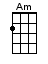 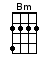 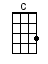 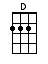 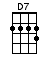 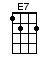 INTRO:  < SING E > / 1 2 3 4 /[Am] I took my troubles down to [D7] Madam Ruth [Am] You know that Gypsy with the [D7] gold-capped tooth ↑[C] She's got a pad on 34th and Vine[D7] Sellin’ little bottles of [E7] Love Potion Number [Am] 9 [Am][Am] I told her that I was a [D7] flop with chicks[Am] I've been this way since 19-[D7]56She [C] looked at my palm and she made a magic signShe [D7] said what you need is [E7] Love Potion Number [Am] 9 [Am]She [D] bent down and turned around and gave me a winkShe [Bm] said I'm goin’ to make it up right here in the sinkIt [D] smelled like turpentine and looked like India InkI [E7] held my nose, I closed my eyes [E7][E7] I took a drink[Am] I didn't know if it was [D7] day or night[Am] I started kissin’ every-[D7]thing in sightBut [C] when I kissed a cop at 34th and VineHe [D7] broke my little bottle of [E7] Love Potion Number [Am] 9 [Am][D] / [D] / [Bm] / [Bm] / [D] / [D]I [E7] held my nose, I closed my eyes [E7][E7] I took a drink[Am] I didn't know if it was [D7] day or night[Am] I started kissin’ every-[D7]thing in sightBut [C] when I kissed a cop at 34th and VineHe [D7] broke my little bottle of [E7] Love Potion Number [Am] 9[D7] Love Potion Number [Am] 9[D7] Love Potion Number [Am] 9[D7] Love Potion Number [Am] 9www.bytownukulele.ca